ТЕХНОЛОГИЧЕСКАЯ КАРТА УРОКА Содержание этапов урока ПредметБиологияКласс5УчительСтяжкина Галина ПетровнаДата11.12.18г№ урока14Продолжительность урока45 минутТема урокаЖивотныеУчебник«Биология» 5 класс под ред. И.Н. Пономарева., И.В. Николаев.,О.А. Корнилова; «вентана-Граф» 2012гСмысловые блоки, содержаниеПредставление о животных; Разнообразие животных; Роль животных в природеТип урокаОткрытие новых знаний (конструирование способов действия по ФГОС)Цель урока Формирование представлений о животных как царстве живой природы, их разнообразии, роли в природе, связях с растениями и другими живыми организмами.Задачи по содержаниюОбучающие:- сформировать у учащихся общие представления о многообразии животного мира, о единстве органического мира на основе учения о клетке, о сходстве и различии растений и животных;- познакомить с простейшей классификацией животных, раскрыть значение животных в природе и жизни человека, значение необходимости охраны животного мира.Развивающие:- формировать умения сравнивать животных с растениями и объяснять отличительные признаки их, применять знания в новой ситуации, делать вывод на основе сходства, расширить объем жизненных наблюдений и кругозора учащихся;- формировать универсальные учебные действия: умение самостоятельно искать информацию, анализировать, сравнивать, делать выводы.Воспитательные:- продолжать формирование научно-материалистического мировоззрения на основе знаний о родстве животных и растений, взаимосвязях их со средой обитания, воспитывать бережное отношение к животным как составной части природы, формировать экологическое мышление;- поддерживать интерес к изучению биологии, формировать эволюционные взгляды на живую природу, прививать самостоятельность и любознательность, поддерживать интерес к биологической науке.Формы организация учебной деятельностиИндивидуальная, парная, групповая.Методы обучения и познанияСловесные (фронтальная беседа, диалог), иллюстративно-словесный (работа с ЭОР), практический (поиск информации), дедуктивный (анализ, применения знаний, обобщение)Планируемые результатыПравильно использовать в речи биологические термины, устанавливать взаимосвязи, рассуждать и делать выводы, слушать собеседника и вести диалог; излагать и аргументировать свою точку зрения; оценивать себя и товарищей. Планируемые результаты  изучения темы (требования к уровню подготовки)Личностные: Осознавать целостность взглядов и многообразие взглядов на мир;                          Оценивать с позиции социальных норм поступки других людей;                         Проявление учебно-познавательного процесса к биологической науке; Метапредметные:    Общие:   - активизировать познавательную активность у учащихся, преодолевая затруднения;- учащиеся должны уметь ставить учебную задачу, планировать свою деятельность под руководством учителя. Работать в соответствии поставленной задачи и планом, оценивать работу одноклассников, получать информацию из разных источников;  Познавательные УУД: - извлекать информацию о животных, делать анализ и отбор данной информации, добывать новые знания из источников ЭОР- создавать обобщение, анализировать, сравнивать, выявлять причины, устанавливать аналогии, классифицировать, устанавливать причинно-следственные связи. Коммуникативные УУД : Самостоятельно организовывать учебное взаимодействие в группе. Уметь общаться друг с другом. Осознанно использовать речевые средства для выражения своих чувств и мыслей; Регулятивные УУД: Планировать свою деятельность под руководством учителя, оценивать работу одноклассников, работать в соответствии поставленной задачей, сравнивать полученные результаты с ожидаемыми. Самостоятельно обнаруживать и формулировать учебную проблему, определять цель своего обучения, ставить и формулировать для себя новые задачи и познавательной деятельности. Предметные: Умение различать виды животных; находить информацию о разнообразии животных; приобретать навыки подбора, интерпретации и представление информации о животных по заданной темеДомашнее заданиеПрочитайте п. 12 в учебнике «Животные». 2. Выберете задание:Составьте кроссворд о животных (10 слов);Подготовьте презентацию из 10 слайдов «Значение животных в природе» или «Значение животных в жизни человека»;Подготовить сообщения с рисунком, фотографией животного. Отметьте место обитания, приспособленность к жизни и значение его в природе и жизни человекаЭтап урока, цели и задачиВремя, минДеятельность учителяДеятельность учеников Задания для учащихся, выполнение которых приведет к достижению планируемых результатов1.Организационный проверка готовности обучающихся их эмоционального настроя на работу, включение в деятельность на личностно значимом уровне Итог: настрой на работу1 мин.Приветствие Проверка готовности к уроку: учебник, тетрадь, дневник, ручка, карандаш Прошу садиться Как и на каждом уроке вас ждет открытие новых знаний при изучении новой темы Осуществляют самопроверку готовности к уроку2. Актуализация опорных знаний урока. Проверка опорных знаний учащихся, необходимых для изучения нового материала. Выявление типичных ошибок и пробелов в ЗУН для дальнейшей коррекционной работы Итог: определение степени усвоения учащимися материала7 минНачнем урок с проверки ваших знаний и умений по прошлой теме: «Растения» Каковы признаки растений? Назовите основные группы растений и охарактеризуйте их? Посмотрите внимательно на слайд, какие организмы неразрывно связаны с растениями? Обучающиеся отвечают на вопросы3. Целеполагание и мотивация к учебной деятельностиФормулирование темы и учебных задач урока 5 мин.Какие признаки характерны для живых организмов?(анимация, многообразие животных)   Рассказ о древнегреческой мифологии о богине природы Фауна. .В римской мифологии у Теллус (Tellus), богини Земли были дочери Флора и Фауна. Их царствование наступало вначале весны, после заморозков, когда начинали появляться первые цветы, и власть Флоры и Фауны распространялась над всеми живыми существами. (слайд 4)Организация формулирования темы и цели урока (Называют общие признаки животных конспектируют в тетрадь) -Питаются готовыми органическими веществами, получаемых из тел, растений, грибов и др. животных - ведут активный образ жизни, передвигаются; - Сложное внутреннее строение; - Сложное поведение (инстинкты, рефлексы) Формулируют тему урока.Формулируют цели и задачи урока, определив границы знания и незнания.Планируют способы достижения цели.Отвечают на вопросыУчебник стр. 52. Смотрят и выписывают признаки.4. Изучение нового материала (усвоение новых знаний и умений и способов действий) с первичным закреплением знаний, проверкой применения знаний и умений в новой ситуации.15 минОрганизует учебную деятельность, объясняет новый материал.Демонстрирует видеоhttp://files.school-collection.edu.ru/dlrstore/000003a9-1000-4ddd-d4a4-010046bb2fe0/31_6.swfИзучить анимацию «Животные Одноклеточные и Многоклеточные организмы». Составьте и заполните схему.
Назовите характерные признаки одноклеточных и многоклеточных организмов? Слайд 6 Одноклеточные животные.  Демонстрация видеоСлайд 7.Многоклеточные животные. Рассказ о типах многоклеточных животных. Демонстрация картинокПросматривают видео, высказывают свои предположения по поводу увиденного. Отвечают на вопросы. Делают вывод по изученным материалам.  Просматривают видео. Делают выводы, конспектируют Просматривают картинки, конспектируюЗаполняют схему: Животные Одноклеточ.     Многоклеточ. Дописывают в схему к группе одноклеточные животныеДописывают в схему к группе многоклеточные животные Физкультминутка 1 мин.Сменить деятельность, обеспечить эмоциональную разгрузку учащихся.Показ упражнений.Повтор упражнений.Закрепление нового материала. Итог: Определение степени усвоения полученных знаний10 мин.Задание работаем в парахВыполняют заданиеНа основе полученных знаний давайте выполним следующие задания.
Задание 1. Составление итоговой схемы (кластера)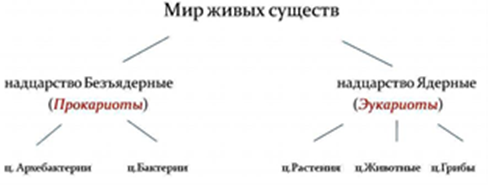 Задание 2.Какие из перечисленных ниже признаков, относятся  : 1) к растениям; 2) к животным; 3) ко всем организмам? А) состоят из органических и неорганических соединений; Б) Способны к обмену веществ и энергии; В) Способны к активному передвижению; Г) Самостоятельно синтезируют органические вещества; Д)Состоят из клеток; Е) Наличие в клетках хлоропластов Задание 3: объясни пословицы и поговорки с биологической точки зрения.1. У коровы молоко на языке.
2. Волка ноги кормят.
3. Без труда не вытянешь и рыбку из пруда.
4. Собака – друг человека.
5. Грач на горе, весна на дворе.
6. Синица в избе, зима на дворе.Рефлексия2 мин.Предлагает вспомнить тему и задачи урока, соотнести с планом работы, записанным на доске, и оценить меру своего личного продвижения к цели и успехи класса в целом.
– Определяют степень соответствия поставленной цели и результатов деятельности: называют тему и задачи урока, отмечают наиболее трудные и наиболее понравившиеся эпизод урока, высказывают оценочные суждения.Выбрать цвет светофора, который соответствует Зеленый – Все понял(а) Красный – Многое было не понятно Желтый- Понял, но не всеДомашнее задание4 мин.Подводит итог урока, предлагает дифференцированное домашнее задание.Обучающиеся выбирают домашнее задание из предложенных вариантов. Записывают задание в дневник.Прочитайте п. 12 в учебнике «Животные». 2. Выберете задание:Составьте кроссворд о животных (10 слов);Подготовьте презентацию из 10 слайдов «Значение животных в природе» или «Значение животных в жизни человека»;Подготовить сообщения с рисунком, фотографией животного. Отметьте место обитания, приспособленность к жизни и значение его в природе и жизни человека